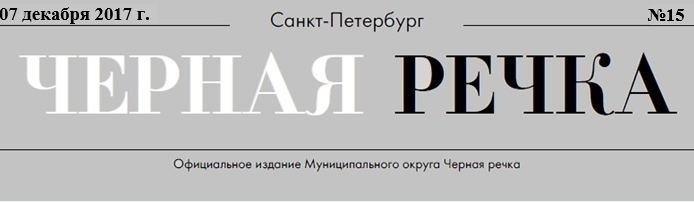 ВНУТРИГОРОДСКОЕ МУНИЦИПАЛЬНОЕ ОБРАЗОВАНИЕСАНКТ-ПЕТЕРБУРГАМУНИЦИПАЛЬНЫЙ ОКРУГ ЧЕРНАЯ РЕЧКАМУНИЦИПАЛЬНЫЙ СОВЕТПРОЕКТ РЕШЕНИЯ__.__.______ г.                                                                                                                           №__	«Об утверждении бюджета внутригородского муниципального образования Санкт-Петербурга Муниципальный округ Черная речка на 2018 год»В соответствии со ст. 46 Устава внутригородского муниципального образования Санкт-Петербурга Муниципальный округ Черная речка, Положением «О бюджетном процессе во внутригородском муниципальном образовании Санкт-Петербурга муниципальный округ Черная речка», утвержденным Решением №4 от 20.02.2015, Муниципальный Совет внутригородского муниципального образования Санкт-Петербурга муниципальный округ Черная речка принял решение1. Утвердить общий объем доходов бюджета внутригородского муниципального образования Санкт-Петербурга Муниципальный округ Черная речка на 2018 год в сумме 107 536,5 тыс. руб.2. Утвердить общий объем расходов бюджета внутригородского муниципального образования Санкт-Петербурга Муниципальный округ Черная речка на 2018 год в сумме 108 644,1 тыс. руб.3. Утвердить дефицит бюджета внутригородского муниципального образования Санкт-Петербурга Муниципальный округ Черная речка в сумме 1 110,0 тыс. руб.4. Утвердить доходы бюджета внутригородского муниципального образования Санкт-Петербурга Муниципальный округ Черная речка, согласно приложению №1 к настоящему Решению.5. Утвердить объем межбюджетных трансфертов, получаемых из других бюджетов бюджетной системы РФ в общей сумме 14 733,1 тыс. руб. из которых: - Субвенции бюджетам внутригородских муниципальных образований Санкт-Петербурга на исполнение органами местного самоуправления в Санкт-Петербурге отдельных государственных полномочий Санкт-Петербурга по организации и осуществлению деятельности по опеке и попечительству в размере 4144,2 тыс. руб.- Субвенции бюджетам внутригородских муниципальных образований Санкт-Петербурга на исполнение органами местного самоуправления в Санкт-Петербурге отдельного государственного полномочия Санкт-Петербурга по определению должностных лиц местного самоуправления, уполномоченных составлять протоколы об административных правонарушениях, и составлению протоколов об административных правонарушениях в размере 6,9 тыс. руб.- Субвенции бюджетам внутригородских муниципальных образований Санкт-Петербурга на исполнение органами местного самоуправления в Санкт-Петербурге отдельных государственных полномочий Санкт-Петербурга по выплате денежных средств на содержание детей, находящихся под опекой или попечительством, и денежных средств на содержание детей, переданных на воспитание в приемные семьи, в Санкт-Петербурге в размере 7 269,4 тыс. руб.- Субвенции бюджетам внутригородских муниципальных образований Санкт-Петербурга на исполнение органами местного самоуправления в Санкт-Петербурге отдельных государственных полномочий Санкт-Петербурга по выплате вознагражденияприемным родителям в размере 3 312,6 тыс. руб.6. Утвердить общий объем бюджетных ассигнований на исполнение публичных нормативных обязательств в сумме 7 269,4 тыс. руб.7. Утвердить ведомственную структуру расходов бюджета внутригородского муниципального образования Санкт-Петербурга Муниципальный округ Черная речка, согласно приложению №2 к настоящему Решению.8. Утвердить распределение бюджетных ассигнований бюджета внутригородского муниципального образования Санкт-Петербурга Муниципальный округ Черная речка по разделам, подразделам, целевым статьям, группам (группам и подгруппам) видов расходов, согласно приложению №3 к настоящему Решению.9. Утвердить источники финансирования дефицита бюджета внутригородского муниципального образования Санкт-Петербурга Муниципальный округ Черная речка, согласно приложению №4 к настоящему Решению.10. Установить, что главным администратором доходов бюджета является Местная Администрация Муниципального Образования Муниципальный округ Черная речка (код 966), администратором источников финансирования дефицита бюджета является Местная Администрация Муниципального образования Муниципальный округ Черная Речка (код 966).11. Утвердить перечень главных администраторов доходов бюджета внутригородского муниципального образования Санкт-Петербурга Муниципальный округ Черная речка, согласно приложению №5 к настоящему Решению.12. Установить, что главными распорядителями бюджетных средств Муниципального округа Черная речка являются Местная Администрация Муниципального Образования Муниципальный округ Черная речка (код 966), Муниципальный Совет Муниципальный округ Черная речка (код 928).13. Установить верхний предел муниципального долга по состоянию на 01.01.2019г. – 0,0 руб.14. Установить предельный объем муниципального долга на 2018 год – 0,0 руб.15. Установить верхний предел долга по муниципальным гарантиям по состоянию на 01.01.2019г. – 0,0 руб.16. Опубликовать настоящее Решение с приложениями в местных средствах массовой информации.17. Настоящее Решение вступает в силу на следующий день после официального опубликования.Главы Муниципального образования                              Е.С. ФиногеноваВНУТРИГОРОДСКОЕ МУНИЦИПАЛЬНОЕ ОБРАЗОВАНИЕСАНКТ-ПЕТЕРБУРГАМУНИЦИПАЛЬНЫЙ ОКРУГ ЧЕРНАЯ РЕЧКАМУНИЦИПАЛЬНЫЙ СОВЕТРЕШЕНИЕ06.12.2017 г.                                                                                                                                        №31                                                                                                Приложение 1     к       Решению Муниципального Совета № __ от __. __ . 2017 года  «Об утверждении бюджета внутригородского муниципального образования Санкт - Петербурга Муниципальный округ Черная речка на 2018 год»ДОХОДЫИСТОЧНИКИ ФИНАНСИРОВАНИЯ ДЕФИЦИТА БЮДЖЕТА ВНУТРИГОРОДСКОГО МУНИЦИПАЛЬНОГО ОБРАЗОВАНИЯ САНКТ-ПЕТЕРБУРГА МУНИЦИПАЛЬНЫЙ ОКРУГ ЧЕРНАЯ РЕЧКА НА 2018 ГОДПеречень главных администраторов доходов бюджета  «Об утверждении бюджета внутригородского муниципального образования Санкт - Петербурга Муниципальный округ Черная речка на 2018 год»ДОХОДЫИСТОЧНИКИ ФИНАНСИРОВАНИЯ ДЕФИЦИТА БЮДЖЕТА ВНУТРИГОРОДСКОГО МУНИЦИПАЛЬНОГО ОБРАЗОВАНИЯ САНКТ-ПЕТЕРБУРГА МУНИЦИПАЛЬНЫЙ ОКРУГ ЧЕРНАЯ РЕЧКА НА 2018 ГОДПеречень главных администраторов доходов бюджета«О внесении изменений и дополнений в Приложение № 2 к Решению Муниципального Совета от 27.05.2013г. № 12 «Об утверждении новой редакции Реестров казны муниципальной собственности по движимому и недвижимому имуществу внутригородского муниципального образования Санкт-Петербурга муниципальный округ Черная речка»В соответствии с Гражданским кодексом РФ, Федеральным Законом «Об общих принципах организации местного самоуправления в Российской Федерации», Законом Санкт-Петербурга от 23.10.2009г. № 420-79 «Об организации местного самоуправления в Санкт-Петербурге» Уставом внутригородского муниципального образования Санкт-Петербурга Муниципальный округ Черная речка, руководствуясь СНиП 2.02.01-83 «Основания зданий и сооружений», СНиП 2.02.03-85 «Свайные фундаменты», СНиП 3.02.01-87 «Земляные сооружения, основания и фундаменты»1. Дополнить Приложение № 2 к Решению Муниципального Совета от 27.05.2013г., № 12 «Об утверждении новой редакции Реестров казны муниципальной собственности по движимому и недвижимому имуществу внутригородского муниципального образования Санкт-Петербурга муниципальный округ Черная речка» пунктами в соответствии с Приложением № 1 к настоящему решению.2. Настоящее Решение вступает в силу на следующий день после его официального   опубликования (обнародования).3. Настоящее решение разместить   на официальном сайте внутригородского муниципального образования Санкт-Петербурга Муниципальный округ Черная речка, в разделе нормативные правовые акты.4. Контроль за исполнением настоящего решения возложить на Главу внутригородского муниципального образования Санкт-Петербурга Муниципальный округ Черная речка.Главы Муниципального образования                              Е.С. ФиногеноваПриложение № 1к Решению от 06.12.2017 № 31УТВЕРЖДАЮ Глава муниципального образования________________ Е.С. Финогеновап.п №   543/01-10/12-2017; Детская площадка, расположенная по адресу ул. Лисичанская д.14, общей стоимостью 416 609,43 рубля; вид собственности - муниципальная; обременения - нет; категория историко-культурного значения – не имеет; основания возникновения права собственности: Муниципальный контракт 0503/17/12 от 13.06.2017. В состав детской площадки входит: Домик - беседка - (1 шт.) по стоимости 74 277,55; Игровой комплекс "пожарная машина" - (1 шт.) по стоимости 156 431,43; Качалка – балансир - (1 шт.) по стоимости 14 970,75; Качели на стойках двойные - (1 шт.) по стоимости 32 575,86; Подвеска качели тип 1- (1 шт.) по стоимости 13 146,43; Подвеска качели тип 2 - (1 шт.) по стоимости 7 713,74; Качалка - (1 шт.) по стоимости 38 978,52; Счеты со столиками - (1 шт.) по стоимости 13 693,12; Диван парковый - (3 шт.) по стоимости 38 495,84; Урна - (3 шт.) по стоимости 9 033,90; Вставка для урны - (3 шт.) по стоимости 1 985,02; Песочница - (1 шт.) по стоимости 15 307,27.п.п №   544/01-10/12-2017; Ограждения газонные сварные длина 180 п. метра, расположенные по адресу ул. Лисичанская д.14, общей стоимостью 257 093,85 рубля; вид собственности - муниципальная; обременения - нет; категория историко-культурного значения – не имеет; основания возникновения прав.п.п №   545/01-10/12-2017; Зона отдыха, расположенная по адресу ул. Матроса Железняка д. 21-27, общей стоимостью 99 268,97 рубля; вид собственности - муниципальная; обременения - нет; категория историко-культурного значения – не имеет; основания возникновения права собственности: Муниципальный контракт 0503/17/12 от 13.06.2017. В состав зоны отдыха входит: Диван парковый - (6 шт.) по стоимости 77 231,12; Урна - (6 шт.) по стоимости 18 067,81; Вставка для урны - (6 шт.) по стоимости 3 970,04.п.п № 546/01-10/12-2017; Зона отдыха, расположенная по адресу наб. Черной речки д. 29, общей стоимостью 49 515,32 рубля; вид собственности - муниципальная; обременения - нет; категория историко-культурного значения – не имеет; основания возникновения права собственности: Муниципальный контракт 0503/17/12 от 13.06.2017. В состав зоны отдыха входит: Диван парковый - (3 шт.) по стоимости 38 495,84; Урна - (3 шт.) по стоимости 9 034,47; Вставка для урны - (3 шт.) по стоимости 1 985,01.п.п № 547/01-10/12-2017; Ограждения газонные сварные длина 227 п. метра, расположенные по адресу наб. Черной речки д.29, общей стоимостью 379 922,50 рубля; вид собственности - муниципальная; обременения - нет; категория историко-культурного значения – не имеет; основания возникновения права собственности: МК  № 0503/17/12   от 13.06.2017г. п.п №   548/01-10/12-2017; Детская площадка, расположенная по адресу наб. Черной речки д. 24-26, общей стоимостью 695 096,55 рубля; вид собственности - муниципальная; обременения - нет; категория историко-культурного значения – не имеет; основания возникновения права собственности: Муниципальный контракт 0503/17/12 от 13.06.2017. В состав детской площадки входит: Беседка -(1 шт.) по стоимости 74 275,56; Игровой комплекс тип 1 - (1 шт.) по стоимости 156 431,43; Качалка – балансир - (1 шт.) по стоимости 14 970,75; Качели - (1 шт.) по стоимости 32 575,86; Подвеска тип 1- (1 шт.) по стоимости 13 146,43; Подвеска тип 2 - (1 шт.) по стоимости 7 713,74; Качалка - (1 шт.) по стоимости 38 978,52; Счеты со столиками - (1 шт.) по стоимости 13 693,11; Диван парковый - (7 шт.) по стоимости 89 823,62; Урна - (7 шт.) по стоимости 21 079,11; Вставка для урны - (7 шт.) по стоимости 4 631,71; Песочница - (1 шт.) по стоимости 15 307,27; ; Игровой комплекс тип 2 - (1 шт.) по стоимости 144 902,03; Диван-качели; - (2 шт.) по стоимости 67 567,41.п.п № 549/01-10/12-2017; Ограждения газонные сварные длина 324 п. метра, расположенные по адресу наб. Черной речки д. 24-26, общей стоимостью 462 823,18 рубля; вид собственности - муниципальная; обременения - нет; категория историко-культурного значения – не имеет; основания возникновения права собственности: МК № 0503/17/12   от 13.06.2017г. п.п №   550/01-10/12-2017; Зеленые насаждения: Чубушник обыкновенный 114 штук по стоимости 124 487,50; Спирея калинолистной, высота 70-110 см, 70 штук по стоимости 80 430,10; Барбарис -  60 штук по стоимости 71 617,03; расположенные по адресу ул. Лисичанская д. 14, общей стоимостью 276 534,63 рубля; вид собственности – муниципальная; обременения – нет; основания возникновения права собственности: МК от 13.06.2017г. №0503/17/12.п.п № 551/01-10/12-2017; Зеленые насаждения: Чубушник обыкновенный 78 штук по стоимости 85 175,66; Спирея калинолистная, высота 70-110 см, 54 штуки по стоимости 62 046,08; Барбарис -  64 штуки по стоимости 76 391,50; расположенные по адресу наб. Черной речки д. 29, общей стоимостью 223 613,24 рубля; вид собственности – муниципальная; обременения – нет; основания возникновения права собственности: МК от 13.06.2017г. №0503/17/12.п.п № 552/01-10/12-2017; Зеленые насаждения: Чубушник обыкновенный 98 штук по стоимости 107 015,57; Спирея калинолистная, высота 70-110 см, 87 штук по стоимости 99 963,12; Барбарис -  46 штук по стоимости 54 906,39; расположенные по адресу ул. Матроса Железняка д. 21-27, общей стоимостью 261 885,08 рубля; вид собственности – муниципальная; обременения – нет; основания возникновения права собственности: МК от 13.06.2017г. №0503/17/12.п.п № 553/01-10/12-2017; Зеленые насаждения: Чубушник обыкновенный 165 штук по стоимости 180 179,27; Спирея калинолистная, высота 70-110 см, 110 штук по стоимости 126 390,15; Барбарис -  79 штук по стоимости 94 295,76; расположенные по адресу наб. Черной речки д. 24-26, общей стоимостью 400 865,18 рубля; вид собственности – муниципальная; обременения – нет; основания возникновения права собственности: МК от 13.06.2017г. №0503/17/12.ВНУТРИГОРОДСКОЕ МУНИЦИПАЛЬНОЕ ОБРАЗОВАНИЕСАНКТ-ПЕТЕРБУРГАМУНИЦИПАЛЬНЫЙ ОКРУГ ЧЕРНАЯ РЕЧКАМУНИЦИПАЛЬНЫЙ СОВЕТРЕШЕНИЕ06.12.2017 г.                                                                                                                                  №32«О назначении и проведении публичных слушаний по проекту Решения Муниципального Совета «Об утверждении бюджета внутригородского муниципального образования Санкт – Петербурга Муниципальный округ Черная речка на 2018 год» В соответствии с Федеральным законом от 6 октября 2003 года №131-ФЗ «Об общих принципах организации местного самоуправления в Российской Федерации», Законом Санкт – Петербурга от 23 сентября 2009 года №420-79 «Об организации местного самоуправления в Санкт – Петербурге», Уставом внутригородского муниципального образования Санкт – Петербурга Муниципальный округ Черная речка, Муниципальный Совет Муниципального образования Муниципальный округ Черная речка1. Назначить проведение публичных слушаний по проекту Решения Муниципального Совета «Об утверждении бюджета внутригородского муниципального образования Санкт – Петербурга Муниципальный округ Черная речка на 2018 год» на 18 декабря 2017 года в помещении Муниципального Совета Муниципального округа Черная речка по адресу: Санкт – Петербург, ул. Сестрорецкая, д. 72. Опубликовать проект Решения Муниципального Совета «Об утверждении бюджета внутригородского муниципального образования Санкт – Петербурга Муниципальный округ Черная речка на 2018 год» и извещение о проведении публичных слушаний в порядке официального опубликования нормативно – правовых актов в срок не позднее 1 дня с даты принятия настоящего Решения.3. Настоящее Решение вступает в силу после его официального опубликования.4. Контроль исполнения Решения оставляю за собой.Главы Муниципального образования                              Е.С. ФиногеноваПРОКУРАТУРА ПРИМОРСКОГО РАЙОНА ИНФОРМИРУЕТ:Прокуратура Приморского района Санкт-Петербурга утвердила обвинительное заключение по уголовному делу в отношении ранее судимого гражданина, обвиняемого в совершении преступления, предусмотренного ч.1 ст. 207 УК РФ (заведомо ложное сообщение об акте терроризма).По версии дознания, в сентябре 2017 обвиняемый, находясь в состоянии алкогольного опьянения, позвонил с мобильного телефона в экстренную службу по номеру «112» и сообщил оператору заведомо ложные сведения о том, что его бывшая сожительница, с которой у него произошел конфликт, собирается взорвать жилой дом по улице Оптиков. При проведении осмотра взрывчатых веществ не обнаружено.Обвиняемый признал вину в совершении преступления.Ему избрана мера пресечения в виде заключения под стражу в виду тех обстоятельств, что он не имеет постоянного места жительства в Российской Федерации, длительное время не проживает по месту регистрации в другом субъекте страны, а также имеет не снятую и не погашенную судимость за совершение аналогичного преступления.Уголовное дело направлено в Приморский районный суд для рассмотрения по существу.Прокуратура Приморского района провела проверку соблюдения законодательства об охране атмосферного воздуха на трех предприятиях.Установлено, что эти организации допустили нарушения при установлении санитарно-защитной зоны предприятий, при проведении мероприятий по улавливанию и очистке технологических выбросов, по проведению производственного лабораторного контроля влияния выбросов загрязняющих веществ в атмосферный воздух и предоставления результатов в территориальные органы Роспотребнадзора, а также несвоевременно внесли плату за негативное воздействие на окружающую среду.Две из трех организаций не подали заявки на постановку на государственный учет, как объекты, оказывающие негативное воздействие на окружающую среду.Прокуратура района внесла в организации 3 представления об устранении нарушений, возбудила в отношении юридических и должностных лиц 16 дел об административных правонарушениях по ст. ст. 6.3 КоАП РФ (нарушение закона в области обеспечения санитарно-эпидемиологического благополучия населения), 8.46 КоАП РФ (невыполнение или несвоевременное выполнение обязанности по подаче заявки на постановку на государственный учет объектов, оказывающих негативное воздействие на окружающую среду), 8.5 КоАП РФ (сокрытие или искажение экологической информации).По результатам рассмотрения 8 дел об административном правонарушении юридические и должностные лица привлечены к административной ответственности в виде штрафов на общую сумму более 70 тыс. рублей.Представление в отношении одной организации уже рассмотрено и удовлетворено, виновные лица привлечены к дисциплинарной ответственности.Рассмотрение актов прокурорского реагирования и устранение нарушений контролирует прокуратура района.Прокуратура Приморского района по обращению пенсионерки и инвалида 2 группы провела проверку соблюдения закона о защите прав потребителей ИП Мамедовой А.В.В ходе проверки установлено, что в августе 2016 между заявителем и предпринимателем заключен договор подряда на выполнение работ по изготовлению, доставке и установке металлопластиковых конструкций из ПВХ.Стоимость работ составила 90 тыс. рублей, из которых 80 тыс. рублей заявитель оплатила при заключении договора.Однако в предусмотренные договором сроки предприниматель взятые на себя обязательства не исполнила, поставку и установку товара не осуществила, на поданную заявителем претензию о возврате денежных средств не ответила.Согласно требованиям закона о защите прав потребителей, если исполнитель нарушил сроки выполнения работы или во время выполнения работы стало очевидным, что она не будет выполнена в срок, потребитель вправе отказаться от исполнения договора о выполнении работы.Прокурор района обратился в Приморский районный суд в защиту интересов пенсионерки о взыскании с ИП Мамедовой А.В.к. денежных средств в размере 80 тыс. рублей и штрафа в размере 50 % от суммы взысканных судом денежных средств, по результатам рассмотрения которого требования прокурора удовлетворены в полном объеме.Прокуратура Приморского района провела проверку соблюдения трудового законодательства в ООО «Меридиан».ООО «Меридиан» с 2015 находится на контроле прокуратуры района как организация, имевшая задолженность по заработной плате перед 174 работниками в общем размере более 14 млн рублей.Решением Арбитражного суда в апреле 2015 общество признано банкротом, назначен конкурсный управляющий.Прокуратура района применила к этой организации и ее руководителю полный комплекс мер прокурорского реагирования.В результате принятых мер в ходе проведения процедур, применяемых по делу о банкротстве, поиска и реализации имущества должника арбитражным управляющим ООО «Меридиан» погашена задолженность перед 146 работниками в полном объеме в общем размере более 12 млн рублей.Идет работа по поиску актуальных реквизитов оставшихся работников ООО «Меридиан», с целью полного погашения задолженности по заработной плате.Прокуратура Приморского района по обращениям собственников помещений многоквартирного дома по Лыжному переулку проверила соблюдение требований пожарной безопасности при оказании услуг по техническому обслуживанию и ремонту систем автоматизированной противопожарной защиты в деятельности управляющей компании ООО «УК «ДОМКОМФОРТ».В ходе проверки установлено, что в нарушение требований закона управляющая компания не обеспечила исправное состояние систем автоматической установки пожарной сигнализации, противодымной защиты, оповещения людей при пожаре, противопожарных и дымовых клапанов. Отключены пожарные насосные станции. Прокуроры выявили и другие нарушения.Прокуратура района возбудила в отношении организации дело об административном правонарушении по ст. 7.22 КоАП РФ (нарушение правил содержания и ремонта жилых домов и (или) жилых помещений)), по результатам рассмотрения которого юридическому лицу назначено административное наказание в виде штрафа в размере 40 тыс. рублей.Кроме того, прокуратура района направила материалы проверки в следственные органы для решения вопроса об уголовном преследовании, в результате чего возбуждено уголовное дело по признакам преступления, предусмотренного ч. 1 ст. 238 УК РФ (оказание услуг, не отвечающих требованиям безопасности жизни или здоровья потребителей).Ход расследования уголовного дела контролирует прокуратура района.Прокуратура Приморского района проверила законность возбуждения уголовного дела по факту хищения имущества работников Государственного бюджетного учреждения дополнительного образования Дома детства и юношества Приморского района.Дело возбуждено по п. «б», «в» ч.2 ст. 158 УК РФ в отношении неустановленного лица, похитившего ноутбуки и фотоаппарат сотрудников.Установлено, что в 34 отдел полиции УМВД России по Приморскому району обратились работники учреждения с заявлением о краже.В ходе доследственной проверки установлено, что в здании Дома детства и юношества Приморского района на Омской улице проводились ремонтные работы.Работники учреждения выдали строителям, выполнявшим ремонтные работы, ключи от внутренних помещений учреждения для проведения ремонтных работ.Утром 3 ноября сотрудники прибыли на рабочие места и обнаружили пропажу своего имущества. При этом входные двери вскрыты не были, следов взлома не установлено, но на работу один из строителей не вышел.В ходе доследственной проверки сотрудниками полиции проведен ряд процессуальных и оперативно-следственных мероприятий, установлены обстоятельства пропажи указанного имущества, а также лицо, возможно причастное к совершению указанного преступления.Предпринимаются оперативно-розыскные по установлению местонахождения подозреваемого и похищенного им имущества.Постановление о возбуждении уголовного дела прокуратурой района признано законным и обоснованным.Прокуратура Приморского района поддержала государственное обвинение по уголовному делу в отношении Константина О.Он обвинялся в совершении преступления, предусмотренного ч. 1 ст. 105 УК РФ (умышленное убийство).Суд установил, что подсудимый в январе 2017, находясь в парадной одного из домов по улице Матроса Железняка, будучи в состоянии алкогольного опьянения, в ходе внезапно возникшей ссоры с малознакомым потерпевшим, нанес последнему не менее 23 ударов твердым тупым предметом по различным частям тела, а также не менее 10 ударов режущим предметом в область головы и шеи, чем причинил потерпевшему телесные повреждения, несовместимые с жизнью.С учетом мнения государственного обвинения Приморский районный суд Санкт-Петербурга признал подозреваемого виновным в совершении преступления и назначил ему наказание на 7 лет лишения свободы с отбыванием наказания в исправительной колонии строгого режима.Приговор пока не вступил в законную силу.В Приморский районный суд направлено дело о трагической семейной ссоре. Из материалов дела следует, что жительница Приморского района, находясь под воздействие алкоголя, убила мужа. В феврале этого года в пылу ссоры женщина ударила мужа ножом в грудь, от чего тот скончался на месте.Прокуратура Приморского района утвердила обвинительное заключение по уголовному делу по статье ч. 1 ст. 105 УК РФ (убийство).В Приморском районе дело будет рассмотрено по существу.Сотрудники прокуратура Приморского района составили протоколы на владельца магазина «Продукты 24». Санкции были наложены после прокурорской проверки деятельности торговой точки.Проверяющие установили, что представитель малого бизнеса осуществлял продажу алкогольной продукции без лицензии.За это на него завели два дела об административном правонарушении по ч. 2 ст.14.16 КоАП РФ (нарушение правил продажи этилового спирта, алкогольной и спиртосодержащей продукции), ч. 2 ст. 14.1 КоАП РФ (осуществление предпринимательской деятельности без специального разрешения (лицензии)).Арбитражный суд Санкт-Петербурга и Ленинградской области удовлетворил заявления прокурора и установил наложить на предпринимателя штрафы, а незаконный алкоголь изъять.Прокуратура Приморского района утвердила обвинительное заключение по уголовному делу в отношении 3 местных жителей.В зависимости от роли и степени участия они обвиняются в совершении преступлений, предусмотренных п. «а» ч. 2 ст. 171.2 УК РФ (незаконная организация и проведение азартных игр с использованием игрового оборудования вне игорной зоны).По версии следствия, обвиняемые с февраля по март 2017, действуя группой лиц по предварительному сговору, в квартире одного из домов Приморского района организовали и проводили азартные игры с использованием более 30 игровых автоматов.Кроме того, одна из участниц группы обвиняется в совершении в апреле 2017 аналогичного преступления на территории Центрального района.Уголовное дело направлено в Приморский районный суд для рассмотрения по существу.В результате мер прокурорского реагирования торговый павильон, в котором располагалась кафе-шаверма, демонтирован.Прокуратура Приморского района совместно с администрацией Приморского района и полицией провела проверку соблюдения земельного законодательства при использовании земельного участка под размещение нестационарного торгового объекта.Договор аренды земельного участка, заключенный между организацией и Комитетом имущественных отношений, расторгнут. Однако, общество с ограниченной ответственностью продолжало занимать участок, на котором работало кафе быстрого питания.После представления Прокуратуры Приморского района об устранении нарушений в адрес руководителя организации, собственник своими силами демонтировал павильон.В нарушение требований Федерального закона ЖСК № 1407 не приняло мер по открытию и использованию специального банковского счета для проведения расчетов. Факт нарушения был установлен в ходе проверки деятельности организации Прокуратурой Приморского района.Прокуратура района внесла в адрес ЖСК представление об устранении нарушений, которое рассмотрено и удовлетворено, бухгалтер организации привлечен к дисциплинарной ответственности в виде замечания.Кроме того, в отношении председателя правления ЖСК вынесено постановление о возбуждении дела об административном правонарушении по ч. 2 ст. 15.1 КоАП РФ (неиспользование поставщиками специальных банковских счетов для осуществления соответствующих расчетов), которое рассмотрено и удовлетворено, назначено административное наказание в виде замечания.Устранение нарушения находится на контроле прокуратуры района.Петербуржцу инкриминировали 24 преступления, предусмотренных ч. 2 ст. 162 УК РФ (разбой, совершенный с применением оружия или предметов, используемых в качестве оружия). Государственное обвинение поддержала Прокуратура Приморского района.По версии следствия, осужденный в 2015 году совершил серию разбойных нападений на автозаправки, используя предмет похожий на пистолет.В общей сложности ему удалось «заработать» около полумиллиона рублей, а также по итогу 7,5 лет в колонии общего режима. Накануне такой приговор вынес Приморский районный суд.Также, суд удовлетворил гражданские иски потерпевших.Прокуратура Приморского района утвердила обвинительное заключение по уголовному делу в отношении бывшего пристава-исполнителя Восточного отдела судебных приставов Приморского района УФССП по Санкт-Петербургу. Он обвиняется в совершении преступлений, предусмотренных ч. 3 ст. 290 УК (получение должностным лицом лично взятки в виде денег за незаконные действия в пользу взяткодателя).По версии следствия, обвиняемый в январе 2017 года получил от петербурженки взятку в размере 50 тыс. рублей за окончание исполнительного производства и отмену временного ограничения на выезд из Российской Федерации.Незаконные действия обвиняемого были пресечены в момент передачи денежных средств сотрудниками ОЭБ и ПК УМВД России по Приморскому району Санкт-Петербурга.Уголовное дело направлено в Приморский районный суд Санкт-Петербурга для рассмотрения по существу.Прокуратура Приморского района поддержала государственное обвинение по уголовному делу в отношении Александра М. Он признан судом виновным в совершении преступления, предусмотренного ч. 1 ст. 105 УК РФ (убийство).Суд установил, что в апреле 2016 года в вечернее время между подсудимым и одним из посетителей кафе в Приморском районе города произошел конфликт, в ходе которого осужденный нанес потерпевшему не менее одного удара ножом в грудь, от чего мужчина скончался на месте происшествия.В судебном заседании подсудимый свою вину в совершении этого преступления не признал и выдвинул версию о самообороне.Приморский районный суд Санкт-Петербурга с учетом позиции государственного обвинителя, наличия особо опасного рецидива признал подсудимого виновным в совершении этого преступления и назначил ему наказание в виде 11,5 лет лишения свободы с отбыванием наказания в исправительной колонии особого режима.Прокуратура Приморского района Санкт-Петербурга по обращениям работников одного предприятия Приморского района провела проверку соблюдения их трудовых прав.Установлено, что общество с ограниченной ответственностью имеет задолженность по заработной плате перед 132 работниками в общем размере почти 6 млн рублей.Прокуратура в отношении организации возбудила дело об административном правонарушении, предусмотренном ч. 7 ст. 5.27 КоАП РФ (нарушение трудового законодательства и иных нормативных правовых актов, содержащих нормы трудового права), а генеральному директору Общества внесла представление об устранении нарушений закона.По результатам рассмотрения мер прокурорского реагирования Общество погасило задолженность по заработной плате в размере 2,7 млн рублей, 2 должностных лица привлечены к дисциплинарной ответственности.Материалы проверки прокуратура направила в следственные органы для решения вопроса об уголовном преследовании виновных.Погашение оставшейся задолженности по заработной плате перед работниками находится на особом контроле прокуратуры района.Прокуратура Приморского района утвердила обвинительное заключение по уголовному делу в отношении девушки, бывшего инспектор УФМС. Она обвиняется в совершении двух преступлений, предусмотренных ч. 3 ст. 290 УК РФ (получение взятки за совершение незаконных действий).По версии следствия, в мае 2016 год подозреваемая получила взятку в размере 50 тыс. рублей от генерального директора одной из петербургских фирм за не привлечение к административной ответственности за незаконное использование труда иностранцев.А кроме того в конце мая 2016 года она же получила взятку в размере 40 тыс. рублей физического лица за не привлечение к административной ответственности гражданок Узбекистана в связи с нарушением ими режима пребывания в Российской Федерации.Уголовное дело по существу рассмотрит Приморский районный суд.